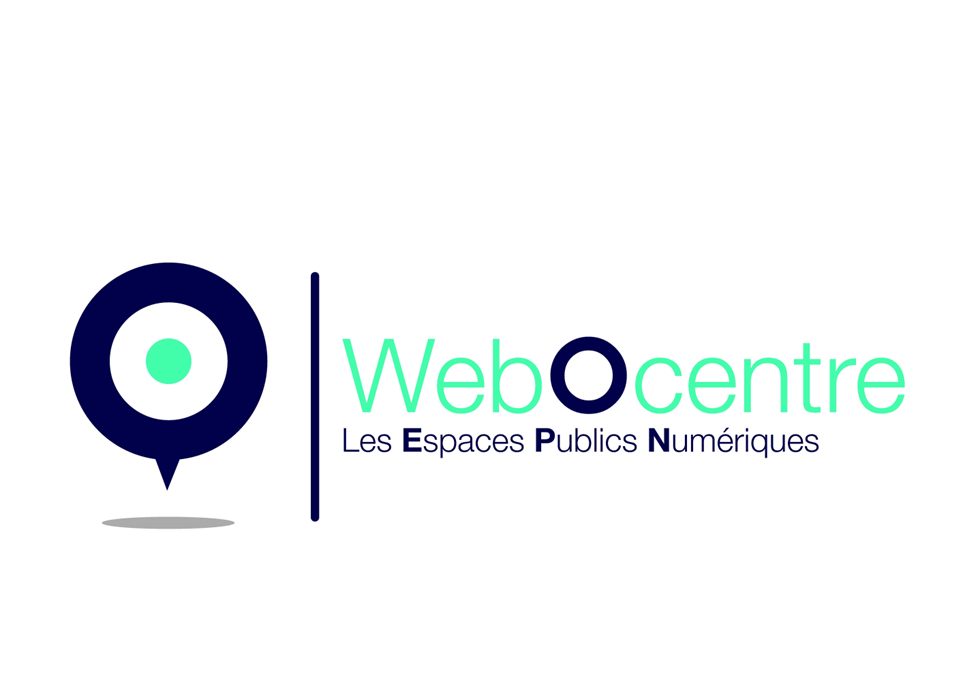 Dossier candidature  2014-2020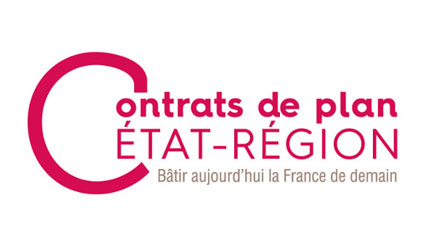 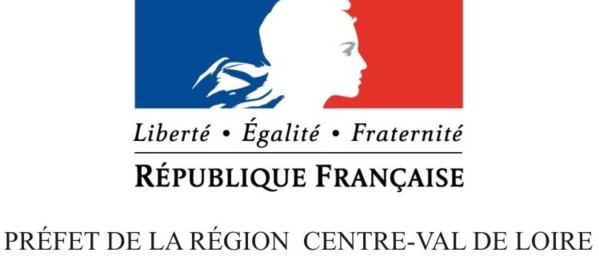 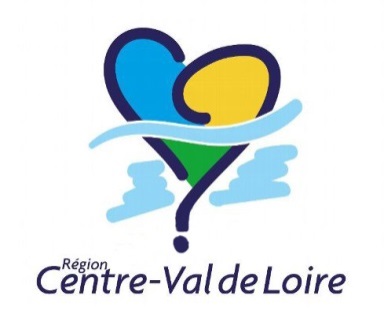 PROCEDURE DE DEPOT DES DOSSIERS CPERAu titre du CPER, l’Etat et la Région ont décidé de mutualiser :leurs interventions financières au travers d’un fonds régional TIC abondé par des fonds Etat, Région leurs procédures en créant un dossier unique de demande de subvention, objet de ce document2 dossiers vous seront nécessaires (par CD ou par clé USB) :1 dossier original complété pour la préfecture de région Centre-Val de Loire 1 dossier original complété pour le Conseil régional du Centre Val de Loire Vous les communiquerez directement (de manière dématérialisée uniquement)  à :Préfecture de région Centre-Val de Loire  de votre département– Préciser « à l’attention du correspondant TIC, Gérard GIMENEZ  » Conseil régional du Centre Val de Loire – Préciser « à l’attention de Monsieur Baptiste CHAPUIS »Préfecture de région Centre-Val de LoireCorrespondant TIC : Gérard GimenezTél : 02.38.81.46.10Mail : gerard.gimenez@centre-val-de-loire.gouv.frConseil régional du CentreCorrespondant TIC : Baptiste CHAPUISTél : 02 38 70 35 02Mail : baptiste.chapuis@regioncentre.frPour le montage du dossier administratif et financier, avant son dépôt : 	 Correspondant GIP RECIA Correspondant technique : Mourad BENNACEURTél : 02 38 42 79 63Mail : mourad.bennaceur@recia.frEngagement du porteur de projet :Dossier daté, signé, avec identification précise du signataire (nom, prénom, fonction)Délibération ou toute pièce de valeur probante équivalente approuvant le projet et le plan de financement prévisionnelDocument attestant de la capacité du représentant légal à engager la responsabilité de l’organisme pour l’opérationDocuments concernant le porteur de projet :Les statuts de l’association La copie de la publication au JO ou récépissé de déclaration en préfecture pour les associations et les GIPLa composition du bureau pour les associations et structures publiquesLes deux derniers bilans et comptes de résultats approuvés et rapport du commissaire aux comptes pour les associationsLe budget prévisionnel de l’année en coursRelevé d’identité bancaire ou postalDocuments relatifs au plan de financement :L’annexe «  dépenses » complétéeAttestation de non récupération de la TVA (le cas échéant)Devis de prestations externes et investissements ou tous autres documents comportant l’indication de l’organisme qui les a établis et permettant d’apprécier le montant de la dépense. Pour les personnes publiques : tous les documents relatifs à la passation du marché public (notamment, avis de marché et d’attribution, cahier des charges, compte rendu de la Commission….)Pour les financements : Documents attestant de l’engagement de chaque financeur public (copie conventions, arrêtés, …)à défaut, lettres d’intention des cofinanceurs, comprenant a minima l’identification précise de l’opération, le montant de la subvention et le délai de présentation à l’organe délibérant ;à défaut, attestations d’engagement. Pour les équipements en matériel :Attestation d’utilisation exclusive de ce matériel, Fournir 3 devis NB : Le service instructeur pourra demander toutes les pièces complémentaires qu’il juge nécessaire à l’étude du dossier.NOM DU PORTEUR DE PROJET (raison sociale) :		INTERLOCUTEUR  (en charge du projet) :	Tel 			Fax			 Portable 		Courriel :	IDENTITÉ DU PORTEUR DE PROJETAdresse :	Tel :		Fax :	Forme juridique : Groupement d’Intérêt Public	N° Siret :	Code NAF (APE) :	N° de déclaration d’activité :	IDENTITÉ DU REPRESENTANTNom et prénom du représentant légal :	Fonction :	PRESENTATION GENERALE DES ACTIVITÉSObjet social et activité principale : Autres activités : Moyens humains (effectifs total et Equivalent Temps Plein) et matériels :	Partenariats habituels : LE PROJETIntitulé : Lieux de réalisation : Calendrier prévisionnel de réalisation : Début –      : Fin – DESCRIPTIF DU PROJETRaisons/motivations, diagnostic et objectifs/finalités du projet : Descriptif du contenu : Critère de sélection : Partenariat pour le projet :En quoi le projet favorise-t-il l’e-inclusion ? En quoi le projet suscite et accompagne l’innovation territoriale ? TABLEAU DE FINANCEMENT ANNEE 2017Pour accéder à la feuille de calcul Excel, double cliquer sur le tableau ci-dessous. Une fois complété, veillez à ce que le tableau apparaisse intégralement sur cette page.Les montants indiqués dans le tableau, ci-dessous, doivent être détaillés dans les tableaux de l’annexe « dépenses » ci-jointe.Les dépenses prévisionnelles sont présentées : 	HT 						TTC Si l'organisme est assujetti à la TVA pour l'opération, les dépenses doivent être présentées HT.* A indiquer si le coût total est supérieur à 1 000 000€ : les recettes ne sont pas prises en compte dans le calcul de la subvention FEDER sollicitée et le coût total du projet. Ce montant est à déduire des dépenses éligibles de l'opération. Il s'agit, notamment, de droits d'inscription, droits d'entrée, ventes,...Je, soussigné(e) …………., déclare sur l’honneur que le budget prévisionnel correspond au projet décrit dans le présent dossier de demande de subvention CPER.Date et cachet 		Signature du représentant légal(ou de la personne habilitée)Les tableaux, ci-dessous, doivent être complétés en fonction des dépenses concernant le projet. Le total de chaque poste de dépenses doit être reporté sur le tableau de financement global du dossier de demande.DEPENSES DU PERSONNEL (A1)Charges du personnel (A1)Explication de la clé d’activitéDEPENSES DE FONCTIONNEMENT (A2)DEPENSES DES PRESTATIONS EXTERNES (A3)DEPENSES D’INVESTISSEMENT (B)OBLIGATIONS DU PORTEUR DE PROJETTout bénéficiaire d’une aide a obligation d’appliquer le règlement visant au respect de principes et règles de bonne gestion des financements publics.Attribution de la subvention : Le porteur de projet s’engage à réaliser l’opération conformément aux termes de la convention, à ses annexes technique et financière et dans le respect des délais d’exécution. Toute modification (temporelle, financière ou relative à la nature de l’opération) devra faire l’objet d’une concertation avec les services du Conseil Régional et d’un avenant à la convention.Eligibilité des dépenses : Ces dépenses doivent être justifiées par la production de pièces certifiées et acquittées. Ces éléments seront à transmettre en annexe du dossier de demande d’acompte et du dossier de demande de solde dans les délais impartis par la convention.Comptabilité : Pour toutes opérations bénéficiant d’une aide européenne, le porteur de projet devra tenir une comptabilité séparée : système extracomptable par enliassement des pièces justificatives. Ces pièces devront être conservées par le maître d’ouvrage jusqu’en 2025.Publicité : Le porteur de projet s’engage à assurer la publicité relative à la participation de de l’Etat et de la Région pour les opérations bénéficiant d’un cofinancement. Cette communication doit être réalisée auprès des bénéficiaires de l’opération et des sous traitants. Elle doit notamment être réalisée par l’insertion du logo sur tout support (courrier, plaquettes, affiches, brochures…)Contrôles : Le porteur de projet s’engage à se soumettre, dans les délais fixés, à tout contrôle sur pièces et ou sur site effectué par les services du Conseil régional, toute autorité mandatée par le préfet, ou toutes autorités de contrôle nationales ou communautaires.  Date et cachet 		Signature du représentant légal(ou de la personne habilitée)ATTESTATION SUR L'HONNEURJe soussigné (e), représentant légal du porteur de projet : atteste sur l'honneur que l'organisme que je représente est en règle de ses obligations fiscales et sociales. certifie avoir sollicité les aides publiques indiquées au plan de financement. certifie l'exactitude des renseignements indiqués et des documents produits. Je déclare avoir pris connaissance des obligations que j'aurai à respecter, en particulier en matière de contrôles, de comptabilité, et de publicité. A …………………….le……………………… Nom et signature du représentant légal du porteur de projet (ou personne habilitée) Cachet du porteur de projet.PIECES A JOINDREPOUR L’EXAMEN DE VOTRE DEMANDEPRESENTATIONDU PORTEUR DE PROJETPRESENTATION DU PROJETPRESENTATIONDU PLAN DE FINANCEMENTANNEXE : DEPENSESType de fonctionBase de dépensesBase de dépensesActivité liée
à l'opérationActivité totalePart de l'activité liée à l'opérationDépenses liées
à l'opération(directeur, formateur, chargé de mission, assistant, …)Salaire brut annuelCharges patronalesActivité liée
à l'opérationActivité totalePart de l'activité liée à l'opérationDépenses liées
à l'opération(saisir une ligne par personne)(1)(2)(3)(4)(5) = (3)/(4)(6) = ((1)+(2))x(5)000000.070.05Total des dépenses du personnel (A1)Total des dépenses du personnel (A1)Total des dépenses du personnel (A1)Total des dépenses du personnel (A1)Total des dépenses du personnel (A1)Total des dépenses du personnel (A1)Nature de la clé d’activitéUnité• Temps travaillé sur l'opération par les agents concernés / temps total de ces agents
Heures
Nature des dépenses prévuesNature du calcul : nature de la base de dépense X nature de la clé de répartition avec l'unitéDétail du calcul : base de dépense X clé de répartitionDépenses liées
à l'opérationDéplacements, missions (b)Achats et fournitures (c )Locaux, Matériel : locations, entretien (d)Autres (préciser la nature) (e)Total des dépenses de fonctionnement (A2)Total des dépenses de fonctionnement (A2)Total des dépenses de fonctionnement (A2)Nature de la prestation externeNom de l'organisme et type de justificatifMontants liés
à l'opérationnt Total des dépenses des prestations externes (A3)Total des dépenses des prestations externes (A3)Nature de l’investissementNom de l'organisme et type de justificatifMontants liés
à l'opérationTotal des dépenses d’investissement (B)Total des dépenses d’investissement (B)